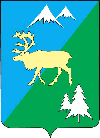 П О С Т А Н О В Л Е Н И ЕАДМИНИСТРАЦИИ БЫСТРИНСКОГО МУНИЦИПАЛЬНОГО РАЙОНА684350, Камчатский край, Быстринскийрайон, с. Эссо, ул. Терешковой, 1, тел/факс 21-330http://essobmr.ru admesso@yandex.ruот «02» июня 2023 года № 224В соответствии с частью 2 статьи 8 Федерального закона от 14.03.2022 N 58-ФЗ "О внесении изменений в отдельные законодательные акты Российской Федерации", пунктом 9.3 Перечня поручений от 25.05.2022 N ДЧ-П10-8691 Заместителя Председателя Правительства Российской Федерации Чернышенко Д.Н. по итогам совещания с федеральными и региональными руководителями цифровой трансформации 20 мая 2022 года, в целях реализации антикризисных мер по обеспечению устойчивого развития Быстринского муниципального района, руководствуясь статьей 34 Устава Быстринского муниципального района, ПОСТАНОВЛЯЮ:1. Определить, что размер арендной платы снижается на 50 процентов в следующих случаях:1) по договорам аренды недвижимого имущества (за исключением жилых помещений), находящегося в муниципальной собственности Быстринского муниципального района, в том числе земельных участков, заключенным для эксплуатации объектов связи и центров обработки данных с организациями, осуществляющими деятельность в сфере телекоммуникаций, не являющимися субъектами малого и среднего предпринимательства;2) по договорам аренды земельных участков, государственная собственность на которые не разграничена, заключенным без торгов для эксплуатации объектов связи и центров обработки данных с организациями, осуществляющими деятельность в сфере телекоммуникаций, не являющимися субъектами малого и среднего предпринимательства.Разослано: дело, прокуратура, КУМИ, Финансовый отдел, Отдел экономики, предпринимательства, инвестиционной деятельности и туризма, библиотека с Эссо, библиотека с. Анавгай, офиц.сайт БМР, газета «Новая жизнь»2. Комитету по управлению муниципальным имуществом Быстринского района по договорам аренды недвижимого имущества (за исключением жилых помещений), находящегося в муниципальной собственности Быстринского муниципального района, в том числе земельных участков, заключенным для эксплуатации объектов связи и центров обработки данных с организациями, осуществляющими деятельность в сфере телекоммуникаций, не являющимися субъектами малого и среднего предпринимательства, обеспечить:1) уведомление арендаторов в течение 7 рабочих дней со дня вступления в силу настоящего постановления о возможности заключения дополнительных соглашений в соответствии с частью 1 настоящего постановления, путем размещения соответствующей информации на официальном сайте органов местного самоуправления Быстринского муниципального района в информационно-телекоммуникационной сети Интернет (https://essobmr.ru/);2) заключение дополнительных соглашений к договорам аренды, предусматривающих снижение размера арендной платы, в течение 7 рабочих дней со дня поступления соответствующих обращений арендаторов;3) перерасчет арендной платы, установленной в соответствии с частью 1 настоящего постановления, по договорам аренды земельных участков, находящихся в муниципальной собственности Быстринского муниципального района, а также земельных участков, государственная собственность на которые не разграничена.3. Размер арендной платы, установленной в соответствии с частью 1 настоящего постановления, по договорам аренды земельных участков, находящихся в муниципальной собственности Быстринского муниципального района, а также земельных участков, государственная собственность на которые не разграничена, не может быть менее одного рубля и устанавливаться на срок более 1 года.4. Снижение размера арендной платы на 50 процентов по договорам аренды земельных участков, государственная собственность на которые не разграничена, заключенным на торгах, иного недвижимого имущества (за исключением жилых помещений), находящегося в муниципальной собственности, в том числе земельных участков, для эксплуатации объектов связи и центров обработки данных с организациями, осуществляющими деятельность в сфере телекоммуникаций, не являющимися субъектами малого и среднего предпринимательства действует по 31 декабря 2023 года.5. Контроль за исполнением настоящего постановления возложить на заместителя главы администрации БМР по вопросам ЖКХ, строительства, управления имуществом, безопасности дорожного движения и другим административно-хозяйственным вопросам.6. Настоящее постановление подлежит официальному опубликованию, вступает в силу после его официального опубликования и распространяется на правоотношения, возникшие с 1 августа 2022 года.Глава Быстринского муниципального района 					А.В. ВьюновОб определении случаев установления льготной арендной платы по договорам аренды недвижимого имущества, находящегося в муниципальной собственности Быстринского муниципального района, земельных участков, государственная собственность на которые не разграничена, заключенным для эксплуатации объектов связи и центров обработки данных с организациями, осуществляющими деятельность в сфере телекоммуникаций, не являющимися субъектами малого и среднего предпринимательства, и размера такой платы